APSTIPRINU:SIA “Labiekārtošana-D”Valdes loceklis___________________ Nikolajs Ignatjevs2018.gada 02.martāUZAICINĀJUMSSabiedrība ar ierobežotu atbildību "Labiekārtošana-D"uzaicina potenciālos pretendentus piedalīties aptaujā par līguma piešķiršanas tiesībām“Rožu stādu iegāde 2018. gada pavasarim”Pasūtītājs: 2. Darba mērķis: Nodrošināt rožu stādu piegādi un pārdošanu Daugavpils pilsētai 2018. gada pavasarim. 3. Veicamo darbu apraksts: saskaņā ar tehnisko specifikāciju pielikumā.4. Kritērijs, pēc kura tiks izvēlēts piegādātājs: piedāvājums ar viszemāko cenu.5. Pretendents iesniedz piedāvājumu atbilstoši pievienotajiem formām, ievērojot Pasūtītāja norādītas prasībās.6. Piedāvājums iesniedzams līdz 2018.gada 09.martam, plkst.: 15.00, Sabiedrībā ar ierobežotu atbildību "Labiekārtošana-D", 1.Pasažieru  ielā 6, Daugavpilī, LV-5401, vai elektroniskā veidā uz e-pasta adresi: iepirkumi@labiekartosana.lv, vai  info@labiekartosana.lv. 7. Līguma darbības laiks (darbu izpildes termiņš):  uz saistību izpildes laiku (piegādes laiks - 2018.gada aprīļa beigas, maija sākums).8. Citi nosacījumi: 8.1.iepirkuma procedūrā drīkst piedalīties LR Komercreģistrā reģistrētas un atbilstošā ārvalstu reģistrā reģistrētas fiziskās, juridiskās personas vai personu apvienības;8.1.1. Latvijā reģistrētam pretendentam reģistrācijas apliecības kopija nav jāiesniedz; 8.1.2. ja pretendents nav reģistrēts Latvijā, tam jāiesniedz reģistrācijas valstī izsniegtas reģistrācijas apliecības kopija.8.2. Darbu apmaksas veids: 100% pēcapmaksa.8.3. Apmaksas termiņš: līdz 45 dienām pēc rožu stādu saņemšanas. Piezīme: Sludinājums nav pakļauts Publisko iepirkumu likuma tiesiskajam regulējumam, jo paredzamā kopējā līgumcena ir zemāka par euro 10000. Sludinājums tiek publicēts pēc brīvprātības principa, izpildot Publiskas personas finanšu līdzekļu un mantas izšķērdēšanas novēršanas likuma 3. panta trešā punkta prasības.Pielikums Nr.1PIETEIKUMS APTAUJĀ  par līguma piešķiršanas tiesībām“Rožu stādu iegāde 2018. gada pavasarim”Sabiedrībai ar ierobežotuatbildību "Labiekārtošana-D"1.Pasažieru 6, Daugavpils, LV-5401Pretendents _____________________, reģ. Nr. _________________, juridiskā adrese: __________________________, tā __________________ personā, ar šā pieteikuma iesniegšanu: piesakās piedalīties aptaujā  „Rožu stādu iegāde 2018. gada pavasarim”;apņemas ievērot uzaicinājuma  prasības; apņemas (ja Pasūtītājs izvēlējies šo piedāvājumu) slēgt līgumu un izpildīt visus līguma pamatnosacījumus;apliecina, ka ir iesniedzis tikai patiesu informāciju.* Pretendenta vai tā pilnvarotās personas vārds, uzvārds (pievienot pilnvaru)Pielikums Nr.2TEHNISKĀ SPECIFIKĀCIJAaptaujā par līguma piešķiršanas tiesībām “Rožu stādu iegāde 2018. gada pavasarim”1. Darba uzdevums1.1. Nodrošināt  rožu stādu (700 gab.) piegādi un atsavināšanu (turpmāk arī augi un /vai prece) Daugavpils pilsētas apzaļumošanas darbiem, saskaņā ar Pasūtītāja pieprasīto preču daudzumu un sortimentu.  1.2. Preču piegādes vieta: 1.Pasažieru 6, Daugavpils, LV-5401.1.3. Izpildītājs nodrošina preču piegādi (transportēšanu) ar saviem spēkiem. 1.4. Piegādes  termiņš: aprīļa beigas, maija sākums.1.5. Stādiem jābūt ar 4 un vairāk labi attīstītiem dzinumiem. Dzinumi zaļie, ar lieliem pumpuriem. Stādi bez slimības un kaitēkļu pazīmēm, ar labi attīstīto sakņu sistēmu. Miza tīra, bez plaisām. Audzēts konteinerā.Pasūtītājs līguma darbības laikā paredz iegādāties šādu preču sortimentu un daudzumu: AgronomeEleonora Jakubsevičene 29901801eleonora.jakubsevicene@labiekartosana.lvPielikums Nr.3Tehniskā un finanšu piedāvājuma forma	Piedāvājam nodrošināt preču piegādi saskaņā ar cenu aptaujas nosacījumiem un tehniskas specifikācijas prasībām par piedāvājuma cenu: 1. Apliecinām, ka stādi ir ar 4 un vairāk labi attīstītiem dzinumiem. Dzinumi zaļie, ar lieliem pumpuriem. Stādi bez slimības un kaitēkļu pazīmēm, ar labi attīstīto sakņu sistēmu. Miza tīra, bez plaisām. Audzēts konteinerā.2. Apņemamies (ja Pasūtītājs izvēlēsies šo piedāvājumu) slēgt iepirkuma līgumu un izpildīt visus līguma nosacījumus.3. Kontaktpersonas, kurš koordinēs ar līguma izpildi saistītus jautājumus vārds, uzvārds, amats, tālrunis, fakss, e-pasts pasūtījuma veikšanai:_____________________________________________________________________________________________________________________________________________4. Apņemamies (ja Pasūtītājs izvēlēsies šo piedāvājumu) nodrošināt preču piegādi 1.Pasažieru ielā 6, Daugavpilī, LV-5401, aprīļa beigas, maija sākumā.      5. Ar šo pretendents apliecina, ka tas garantē sniegto ziņu patiesumu un precizitāti.Pasūtītāja nosaukumsSabiedrība ar ierobežotu atbildību "Labiekārtošana-D"Sabiedrība ar ierobežotu atbildību "Labiekārtošana-D"Adrese1.Pasažieru  iela 6, Daugavpils, LV-54011.Pasažieru  iela 6, Daugavpils, LV-5401Reģ.Nr.4150300303341503003033Kontaktpersona Sabiedrības ar ierobežotu atbildību "Labiekārtošana-D" Agronoms Eleonora Jakubsevičiene, tālr.: 29901801,  e-pasts: eleonora.jakubsevicene@labiekartosana.lv, juriste Svetlana Pankeviča, tālr.: 65457654, iepirkumi@labiekartosana.lvSabiedrības ar ierobežotu atbildību "Labiekārtošana-D" Agronoms Eleonora Jakubsevičiene, tālr.: 29901801,  e-pasts: eleonora.jakubsevicene@labiekartosana.lv, juriste Svetlana Pankeviča, tālr.: 65457654, iepirkumi@labiekartosana.lvFaksa nr.654 57652654 57652Darba laiksPirmdienaOtrdienaTrešdienaCeturtdienaPiektdienaNo 08.00 līdz 12.00 un no 12.30 līdz 18.00No 08.00 līdz 12.00 un no 12.30 līdz 16.30No 08.00 līdz 12.00 un no 12.30 līdz 16.30No 08.00 līdz 12.00 un no 12.30 līdz 16.30No 08.00 līdz 12.00 un no 12.30 līdz 15.00PretendentsReģistrācijas Nr. Adrese:KontaktpersonaKontaktpersonas tālr./fakss, e-pastsBankas nosaukums, filiāleBankas kodsNorēķinu kontsVārds, uzvārds*AmatsParakstsDatumsZīmogs NosaukumsŠķirnePiezīmesKonteinera izmērsAttēlsFloribundroze‘Andalusien’ vai analogaZiedi – sarkaniH=70 cmC4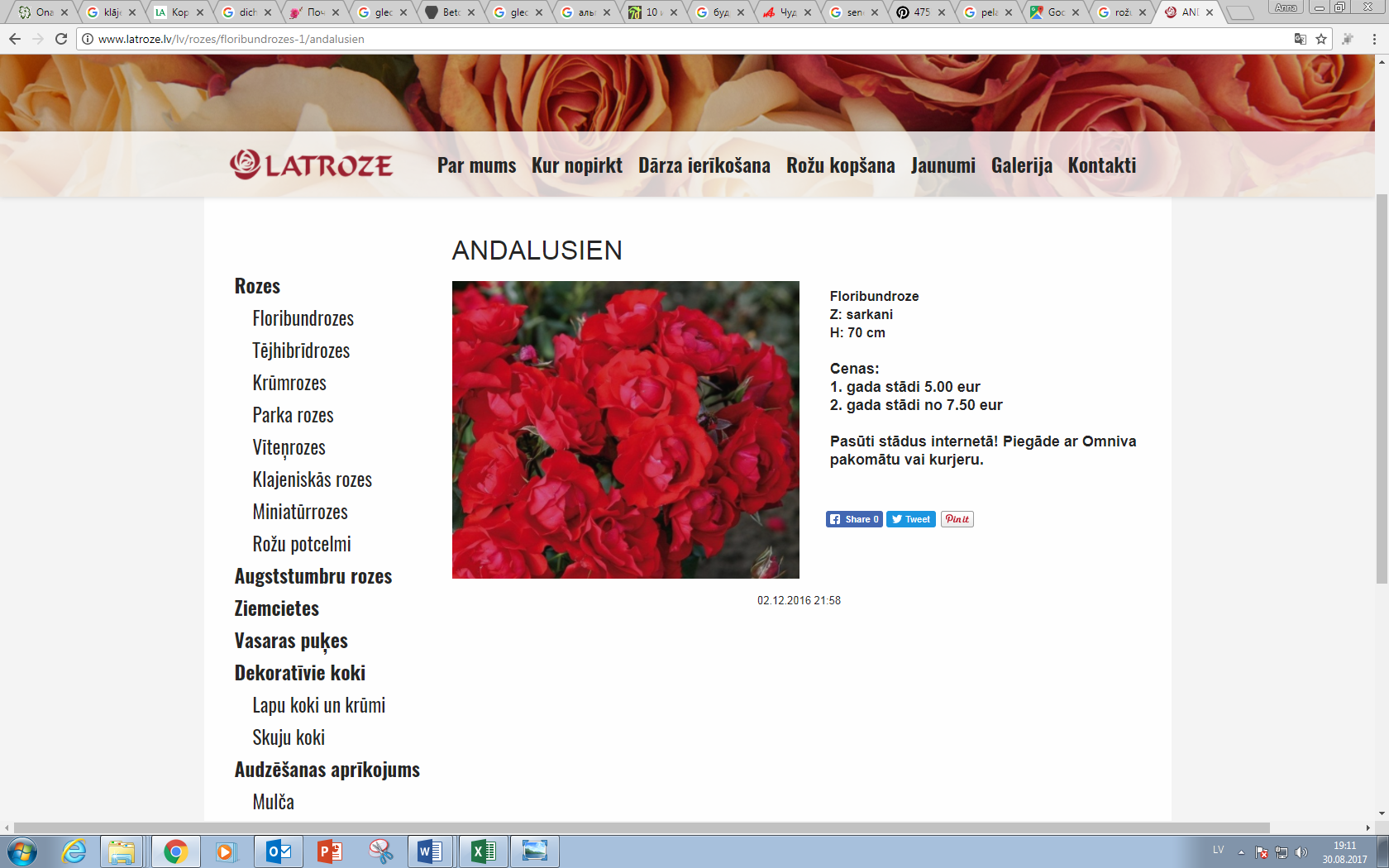 Kam:Sabiedrībai ar ierobežotu atbildību „Labiekārtošana–D”, 1. Pasažieru iela 6, Daugavpils, LV-5401, LatvijaPretendents vai piegādātāju apvienība:Adrese:Kontaktpersona, tās tālrunis, fakss un e-pasts:Datums:Pretendents vai piegādātāju apvienība Bankas rekvizīti:Nr.p.k.Preces nosaukums un raksturojums (saskaņā ar tehnisko specifikāciju, pielikums Nr.2)Attēls (vizualizācija)Vienas vienības cena (EUR, bez PVN)Daudzumsgab.Izmaksas kopā (EUR, bez PVN)1.700Piegāde:Piegāde:Piegāde:Piegāde:Piegāde:Kopā:Kopā:Kopā:Kopā:Kopā:PVN __%PVN __%PVN __%PVN __%PVN __%Kopā ar ___% PVNKopā ar ___% PVNKopā ar ___% PVNKopā ar ___% PVNKopā ar ___% PVNParakstsDatums 